Cofnodion Drafft y Cyfarfod Cyffredinol Blynyddol a gynhaliwyd ar zoom am 6.00yh ar Ddydd Llun 24 Mai 2021.  Roedd 24 yn bresennol ar gychwyn y cyfarfod ac ymunodd naw arall cyn y diwedd. Ethol CadeiryddGan mai ond trwy sain y gall y Llywydd, Prys Morgan, ymuno, enwebwyd Ceridwen Roberts, Cadeirydd y Cyngor, gan Sian Tudor Reid i gadeirio’r cyfarfod. Eiliwyd hyn gan Theo Davies-Lewis a chytunodd y cyfarfod.  Derbyniwyd ymddiheuriadau gan saith aelod.Cofnodion y Cyfarfod Cyffredinol Blynyddol a gynhaliwyd ar 23 May 2019.       Cymeradwywyd y rhain gan y cyfarfod. Canslo’r CCB oedd i fod i’w gynnal ym Mai 2020. Nodwyd canslo’r CCB a’r penderfyniadau a gymerwyd gan y Cyngor ynghylch ethol Llywydd, Is-Lywyddion ac aelodau’r Cyngor. 3.	Adroddiad Blynyddol a Chyfrifon yr Ymddiriedolwyr ar gyfer 2020Cyflwynodd y Cadeirydd yr Adroddiad Blynyddol a'r Cyfrifon gan nodi effaith COVID ar y rhaglen o ddarlithoedd.  Canslwyd darlithoedd yn gynnar yn 2020 a’u traddodi ar-lein o Awst 2020 gyda chynulleidfa dda yn cynnwys rhai o Ogledd America.Gwnaeth y sylw fod cyllid y Gymdeithas yn iach a bod cynnal darlithoedd ar-lein yn llai costus na’u cynnal yn bersonol. Cafwyd oedi ar gyhoeddi Trafodion 2019 oherwydd cyfyngiadau COVID. Bydd Trafodion 2020 yn cael eu postio i’r aelodau’n fuan. Cynigiodd John Elliott ac eiliodd Ena Niedergang, y dylid derbyn Adroddiad Blynyddol a Chyfrifon yr Ymddiriedolwyr a chytunodd y cyfarfod.4.	Etholiadau4.1.	Llywydd Cynigiodd Sian Tudor Reid ac eiliodd Rhian Medi Bishop, y dylid ail-ethol Yr Athro Prys Morgan yn Llywydd y Gymdeithas am y flwyddyn i ddod.4.2.	Is-LywyddionCynigiodd Michael Gibbon ac eiliodd Ena Niedergang, y dylai’r cyfarfod ail-ethol yr Is-Lywyddion presennol.Nodwyd â thristwch gan y Cadeirydd bod rhai o’r Is-Lywyddion wedi marw’n ddiweddar. Ym mis Hydref 2021 bydd Cyngor y Cymmrodorion yn ystyried awgrymiadau am enwebiadau Is-Lywyddion.4.3.	Aelodau’r CyngorCynigiodd Michael Gibbon ac eiliodd John Elliott, y dylid ail-ethol aelodau canlynol y Cyngor  i wasanaethau am dair blynedd arall o 2021-2024 -  Rhys David, Elinor Talfan Delaney, Robert John, Ceridwen Roberts a Rhian Medi Bishop.Cynigiodd Elinor Talfan Delaney ac eiliodd Rhian Medi Roberts, y dylid cyfethol i’r Cyngor am y tymor 2021-2024 , Theo Davies-Lewis, Sian Tudor Reid ac Elizabeth Siberry.5.	Archwiliwr AnnibynnolCynigiodd Sian Tudor Reid ac eiliodd Ceridwen Roberts, y dylid apwyntio Mr Adrian Waddingham CBE FIA fel archwiliwr annibynnol y cyfrifon am y flwyddyn i ddod.        Unrhyw Fater ArallNodwyd gan y Cadeirydd bod y darlithoedd ar-lein wedi bod yn llwyddiannus iawn yn denu cynulleidfaoedd mwy o faint o ardal eang a dywedodd bod y Cyngor yn edrych ar opsiynau i gynnal darlithoedd ar-lein ac yn bersonol yn y dyfodol. Daeth y cyfarfod i ben am 18.17. Anrhydeddus GymdeithasY Cymmrodorion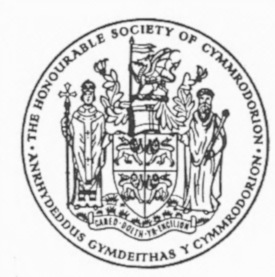 The Honourable Society Of CymmrodorionSefydlwyd 1751Founded 1751NODDWR/PATRON: EI UCHELDER BRENHINOL TYWYSOG CYMRU / HRH THE PRINCE OF WALESNODDWR/PATRON: EI UCHELDER BRENHINOL TYWYSOG CYMRU / HRH THE PRINCE OF WALESNODDWR/PATRON: EI UCHELDER BRENHINOL TYWYSOG CYMRU / HRH THE PRINCE OF WALES